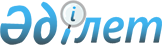 Об установлении ограничительных мероприятий
					
			Утративший силу
			
			
		
					Постановление акимата города Усть-Каменогорска Восточно-Казахстанской области от 9 ноября 2017 года № 4659. Зарегистрировано Департаментом юстиции Восточно-Казахстанской области 27 ноября 2017 года № 5289. Утратило силу - постановлением акимата города Усть-Каменогорска Восточно-Казахстанской области от 16 мая 2018 года № 2090
      Сноска. Утратило силу - постановлением акимата города Усть-Каменогорска Восточно-Казахстанской области от 16.05.2018 № 2090 (вводится в действие по истечении десяти календарных дней после дня его первого официального опубликования).

      Примечание РЦПИ.

      В тексте документа сохранена пунктуация и орфография оригинала.
      В соответствии с подпунктом 9) пункта 2 статьи 10 Закона Республики Казахстан от 10 июля 2002 года "О ветеринарии", на основании представления главного государственного ветеринарно-санитарного инспектора города Усть-Каменогорска от 10 августа 2017 года № 01-09/546, акимат города Усть-Каменогорска ПОСТАНОВЛЯЕТ:
      1. Установить ограничительные мероприятия на территории крестьянского хозяйства "Жарболды", расположенного на участке к юго-востоку от села Самсоновки, в связи с выявлением болезни бруцеллез крупного рогатого скота.
      2. Государственному учреждению "Аппарат акима города Усть-Каменогорска Восточно-Казахстанской области" в установленном законодательством Республики Казахстан порядке обеспечить:
      1) государственную регистрацию настоящего постановления в территориальном органе юстиции;
      2) в течение десяти календарных дней со дня государственной регистрации настоящего постановления акимата направление его копии в бумажном и электронном виде на казахском и русском языках в Республиканское государственное предприятие на праве хозяйственного ведения "Республиканский центр правовой информации" для официального опубликования и включения в Эталонный контрольный банк нормативных правовых актов Республики Казахстан;
      3) в течение десяти календарных дней после государственной регистрации настоящего постановления направление его копии на официальное опубликование в периодические печатные издания, распространяемые на территории города Усть-Каменогорска;
      4) размещение настоящего постановления на интернет-ресурсе акимата города Усть-Каменогорска после его официального опубликования.
      3. Контроль за исполнением настоящего постановления возложить на заместителя акима города Усть-Каменогорска Манапова Р.К.
      4. Настоящее постановление вводится в действие по истечении десяти календарных дней после дня его первого официального опубликования.
					© 2012. РГП на ПХВ «Институт законодательства и правовой информации Республики Казахстан» Министерства юстиции Республики Казахстан
				
      Аким города 
Усть-Каменогорска

К. Тумабаев
